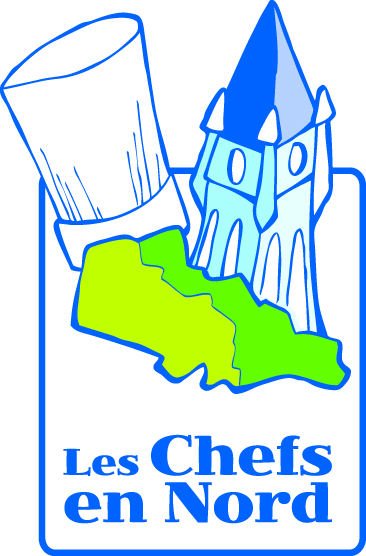 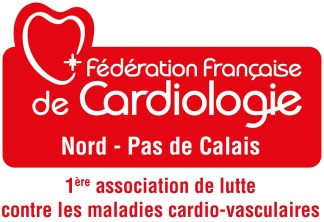 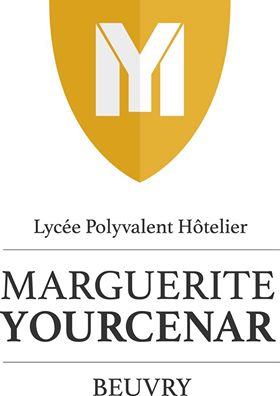 SOIREE CARITATIVE Au profit de lA federation francaise de cardiologie du nord- pas de calaisLes fonds récoltés seront reversés dans l’intégralité  au profit de la Fédération Française de Cardiologie du Nord Pas-de-Calais.Antoine SENECHAL, jeune greffé cardiaque, LES CHEFS EN NORD etLe Lycée Polyvalent Hôtelier Marguerite Yourcenar de Beuvryorganisent un dîner de galaLe Vendredi 20 Mars 2020 à 19 heures Le prix du repas est fixé à 40€ par personne (boissons comprises)  Nous serions très honorés de votre présence.Pour participer à cet évènement caritatif et soutenir cette action, veuillez retourner le coupon de réservation ci-dessous accompagné de votre règlement. (180 places maximum). Si vous souhaitez partager cette soirée entre amis, n’hésitez pas à le signaler en regroupant vos réservations, afin d’occuper la même table.         …………………………………………………………………………………………………………………………………………………………RESERVATION SOIREE « Soutien à la Cardiologie »(Date limite de réservation : Mardi 03 Mars 2020)NOM..................................... PRENOM.....................................Adresse :Téléphone :Nombre de couverts :..........................  .x 40,00€ =                         €Règlement par Chèque bancaire libellé à l’ordre de : LES CHEFS EN NORD A retourner à :                     Soirée « Soutien à la Cardiologie »                                                                    Lycée Marguerite Yourcenar                                    68 rue Antoine de Saint Exupéry      BEUVRY (62)Contact :     Hervé DUPLOUY Tél 06 62 58 39 94          duplouy.herve@bbox.fr